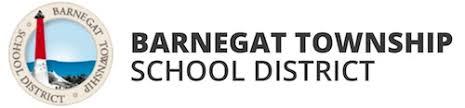 Russell O. Brackman Middle School6th Grade Math Syllabus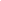 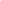 Course Description: Course Competencies/ Learning ObjectivesStudents who successfully complete 6th grade mathematics will be competent in the following areas:Course Texts / Online Resources Big Ideas Online TextbookKhan Academy purple mathXL mathantics.comRequired Materials-1 inch Math Binder with 5 tab dividers-Notebook paper-Pencils (years supply)-Index Cards 3x5Attendance PolicyRegular and prompt class attendance is an essential part of the educational experience.  The Barnegat Township School District expects students to be responsible and exercise good judgment regarding attendance and absences.  Students accept full responsibility for ensuring that they complete any/all work missed due to absences.  Course Topic Outline 	Please find a list of the units for this course: Please note, for resource classes, this is a “rough timeline.”Student GradesThe grading system for this course is based on the category weights listed in each department’s policy.  For this course, those weights are listed below.   Each marking period, students will have a minimum of Four ( 4) Major Assessments and Eight ( 8) Minor Assessments (explained below).  Homework is under the Class Participation Category. ( see below)Course Participation RubricExamples of Major Assessments include items that are summative in nature, such as: tests, projects, open ended responses, or any other type of assessment used to capture evidence of learning at the culmination of a unit of study.   Examples of Minor Assessments include items that are formative in nature, such as: quizzes, Do Nows, Group work, exit tickets.Note: grades for individual assignments are entered into Genesis for the marking period in which the assignment is assigned and collected, and not a subsequent marking period.   In this course, it is expected that students will submit only their best work, and teachers reserve the right not to accept work that is substantially below what a student is capable of producing.Please speak to your teacher about the opportunity for earned Second Chances on certain Major Assessments.    Plagiarism, Cheating, and Academic IntegrityThe Barnegat Township School District places a strong emphasis on students’ integrity, and the district will not tolerate instances of academic dishonesty.  Plagiarism is the practice of copying words, sentences, images, or ideas for use in written or oral assessments without giving proper credit to the source.  Cheating is defined as the giving or receiving of illegal help on anything that has been determined by the teacher to be an individual effort.  Both are considered serious offenses and are subject to consequences described in the Student Handbook.Classroom Expectations All school rules and policies apply to this class.  The teacher and students will work together for a respectful, safe classroom. Students will come to class on time, prepared, and ready to learn. Students will complete all assignments, including homework, by all deadlines.  Make-up work is only accepted after an excused absence.  It is your responsibility to see me for your work before or after school.Students will actively participation in class discussions and other activities in order to enhance their learning experiences.Cell phones, iPods, or any other personal electronic devices are prohibited in class at any time.Extra Help and SupportOccasionally, students will require additional help to master the content and skills in this course.  If you need additional help, there are a variety of options for you, including:Lunch help/ core enrichment  sessions with your teacher After School Math Assistance ( Mondays)Khan Academy ( free website)Big Ideas Math (free website)As your teacher, I am committed to your success.   If you need help, please ask! Ms. Lesley Dunham Odgers 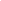 I have read and understand the syllabus for 6th grade Math                                          ___________________________________	           ______________________________________Student Signature				Print Name___________________________________		______________________________________Parent/Guardian Signature			Print NameCourse InformationTeacher Information6th Grade MathName: Lesley Dunham Odgers2019-2020 School YearClass Location: Room W208Email: lodgers@barnegatschools.comEffective mathematics education provides students with a balanced instructional program.  In such a program, students become proficient in basic computational skills and procedures, develop conceptual understanding, and become skilled at problem solving.  Standards-based mathematics instruction starts with basic material and increases in scope and content as the years progress.  It is like an inverted pyramid, with the entire weight of the developing subject, including readiness for algebra, resting on the foundations built in the early grades. Our sixth grade Resource Room curriculum is modified in pace of instruction, readability and a higher teacher to student ratio which enables success. Individual modifications are also made per your student’s IEP.In Grade 6, instructional time should focus on four critical areas: connecting ratio and rate to whole number multiplication and division and using concepts of ratio and rate to solve problems; completing understanding of division of fractions and extending the notion of numbers to the system of rational numbers, which includes negative numbers; writing, interpreting, and using expressions and equations; and developing understanding of statistical thinking.Students will be able to perform fraction and decimal operations, understand rational numbersStudents will be able to understand ratio concepts and use ratio reasoningStudents will be able to write, interpret and use expressions, equations, and inequalitiesStudents will be able to solve problems involving area, surface area, and volumeStudents will be able to summarize and describe distributions and understand variabilityOcean County6th Grade MathCurriculumOcean County6th Grade MathCurriculumContent Area: 6th Grade MathematicsContent Area: 6th Grade MathematicsCourse Title: Grade 6 MathematicsGrade Level:  6thUnit 1: Numerical Expressions & Factors20 daysUnit 2:  Fractions & Decimals20 days Unit 3: Ratios & Rates17 daysUnit 4: Area of Polygons17 daysUnit 5:  Surface Area & Volume17 daysUnit 6:  Algebraic Expressions 20 daysUnit 7:  Equations & Inequalities17 daysUnit 8:  Integers & The Coordinate Plane15 daysUnit 9:  Statistics & Measure 15 daysUnit 10:  Data Displays15 daysMajor Assessments-50% of marking period gradeMinor Assessments-30% of marking period gradeCourse Participation-15% of marking period gradeBenchmark-05% of marking period grade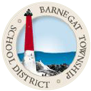 Academic Social SkillsReadiness to Learn / Study SkillsHomeworkClasswork 21st Century College and Career ReadinessMeeting Expectations20 points Student consistently demonstrates high levels of age-appropriate academic social skills by showing initiative and independence in all of the components below: Self-advocacyPersistence ”grit”Identifying one’s own needs and communicates needs to othersStudent’s classroom behavior is focused, on-task, and serves as a role model for others; the student does not require support from teacher, parents or others.20 points Studentconsistently arrives prepared for class and ready to learn;   demonstrates high levels of organization, motivation, and ownership of his/her learning.  Student consistently produces notes and other materials that demonstrate: effort to learn &  • identification of the curriculum’s main ideas and important supporting details.  20 points Student consistently completes the assigned homework and rarely misses a task, if at all.  Student consistently expends his/her best efforts to complete assigned tasks. Homework consistently reflects high levels of care and  pride in work.  Homework is consistently done in a manner that advances learning.   20 points Student consistently completes assigned classwork tasks;voluntarily and actively participates in classroom activities on a consistent basis;consistently remains focused and on task; contributes to class discussions in a meaningful way, by actively listening, asking questions, or sustaining discussion; consistently demonstrates leadership in collaborative activities. 20 points Student consistently demonstrates competency in the following NJSLS Career Ready Practices.  CRP1. CRP2. CRP4. CRP5. CRP6. CRP7. CRP8. CRP9. CRP11. CRP12.*A full description of these items is listed at the bottom of the rubric.  Approaching Expectations15 Points Student usually demonstrates age-appropriate academic social skills such as persistence or self-advocacy, but may require teacher prompting or direction.  Student’s classroom behavior is generally focused and on-task, but sometimes requires redirection or support from teacher, parents, or others.15 PointsStudent usually arrives prepared for class and/or demonstrates developing levels of organization, motivation, ownership of learning. Student frequently produces notes and materials that demonstrate effort to learn and identification of mean ideas, but may also require prompting and direction.  15 PointsStudent frequently completes the assigned homework but occasionally misses tasks, or tasks are completed with inconsistent effort .  Homework usually reflects high levels of care and  pride in work, but not always.  Homework is generally done in a manner that advances learning.  15 PointsStudent usually completes assigned classwork tasks and generally produces his/her best work;frequently  participates in classroom activities but sometimes requires direction and prompting; during class discussions, usually contributes by actively listening, responding, and/or asking questions.  15 PointsStudent frequently demonstrates competency in the following NJSLS Career Ready Practices, but may need direction and support.  CRP1. CRP2. CRP4. CRP5. CRP6. CRP7. CRP8. CRP9. CRP11. CRP12.Not MeetingExpectations10 PointsStudent occasionally demonstrates age-appropriate academic social skills such as persistence or self-advocacy, and/or  often requires teacher prompting or direction.  Student’s classroom behavior is generally unfocused and off-task, and frequently requires redirection or support from the teacher, parents, or others.10 PointsStudent rarely arrives prepared for class and/or demonstrates limited levels of organization, motivation, ownership of learning. Student seldomly produces notes and materials that demonstrate effort to learn and identification of mean ideas, and often requires prompting and direction.  10 PointsStudent rarely completes the assigned homework and frequently misses tasks, or tasks are completed with limited effort .  Homework rarely reflects high levels of care and  pride in work.  Homework is generally not done in a manner that advances learning. 10 PointsStudent seldomly completes assigned classwork tasks and generally does not produce his/her best work;usually does not participate in classroom activities and often requires teacher direction and prompting; during class discussions, usually does not contribute by actively listening, responding, and/or asking questions.10 PointsStudent rarely demonstrates competency in the following NJSLS Career Ready Practices, and needs direction and support.  CRP1. CRP2. CRP4. CRP5. CRP6. CRP7. CRP8. CRP9. CRP11. CRP12.*New Jersey Student Learning Standards for 21st Century Life & Careers / Career Ready Practices CRP1. Act as a responsible and contributing citizen and employee.CRP2. Apply appropriate academic and technical skills. CRP4. Communicate clearly and effectively and with reason.CRP5. Consider the environmental, social and economic impacts of decisions. CRP6. Demonstrate creativity and innovation. CRP7. Employ valid and reliable research strategies. CRP8. Utilize critical thinking to make sense of problems and persevere in solving them. CRP9. Model integrity, ethical leadership and effective management.CRP11. Use technology to enhance productivity.CRP12. Work productively in teams while using cultural global competence.*New Jersey Student Learning Standards for 21st Century Life & Careers / Career Ready Practices CRP1. Act as a responsible and contributing citizen and employee.CRP2. Apply appropriate academic and technical skills. CRP4. Communicate clearly and effectively and with reason.CRP5. Consider the environmental, social and economic impacts of decisions. CRP6. Demonstrate creativity and innovation. CRP7. Employ valid and reliable research strategies. CRP8. Utilize critical thinking to make sense of problems and persevere in solving them. CRP9. Model integrity, ethical leadership and effective management.CRP11. Use technology to enhance productivity.CRP12. Work productively in teams while using cultural global competence.*New Jersey Student Learning Standards for 21st Century Life & Careers / Career Ready Practices CRP1. Act as a responsible and contributing citizen and employee.CRP2. Apply appropriate academic and technical skills. CRP4. Communicate clearly and effectively and with reason.CRP5. Consider the environmental, social and economic impacts of decisions. CRP6. Demonstrate creativity and innovation. CRP7. Employ valid and reliable research strategies. CRP8. Utilize critical thinking to make sense of problems and persevere in solving them. CRP9. Model integrity, ethical leadership and effective management.CRP11. Use technology to enhance productivity.CRP12. Work productively in teams while using cultural global competence.*New Jersey Student Learning Standards for 21st Century Life & Careers / Career Ready Practices CRP1. Act as a responsible and contributing citizen and employee.CRP2. Apply appropriate academic and technical skills. CRP4. Communicate clearly and effectively and with reason.CRP5. Consider the environmental, social and economic impacts of decisions. CRP6. Demonstrate creativity and innovation. CRP7. Employ valid and reliable research strategies. CRP8. Utilize critical thinking to make sense of problems and persevere in solving them. CRP9. Model integrity, ethical leadership and effective management.CRP11. Use technology to enhance productivity.CRP12. Work productively in teams while using cultural global competence.*New Jersey Student Learning Standards for 21st Century Life & Careers / Career Ready Practices CRP1. Act as a responsible and contributing citizen and employee.CRP2. Apply appropriate academic and technical skills. CRP4. Communicate clearly and effectively and with reason.CRP5. Consider the environmental, social and economic impacts of decisions. CRP6. Demonstrate creativity and innovation. CRP7. Employ valid and reliable research strategies. CRP8. Utilize critical thinking to make sense of problems and persevere in solving them. CRP9. Model integrity, ethical leadership and effective management.CRP11. Use technology to enhance productivity.CRP12. Work productively in teams while using cultural global competence.*New Jersey Student Learning Standards for 21st Century Life & Careers / Career Ready Practices CRP1. Act as a responsible and contributing citizen and employee.CRP2. Apply appropriate academic and technical skills. CRP4. Communicate clearly and effectively and with reason.CRP5. Consider the environmental, social and economic impacts of decisions. CRP6. Demonstrate creativity and innovation. CRP7. Employ valid and reliable research strategies. CRP8. Utilize critical thinking to make sense of problems and persevere in solving them. CRP9. Model integrity, ethical leadership and effective management.CRP11. Use technology to enhance productivity.CRP12. Work productively in teams while using cultural global competence.